新 书 推 荐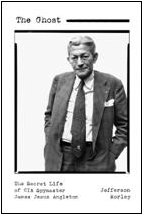 中文书名：《权力幽灵：中央情报局间谍大师的神秘一生》英文书名：THE GHOST: The Secret Life of CIA Spymaster James Jesus Angleton 作    者：Jefferson Morley出 版 社：St. Martin’s Press代理公司：St. Martin’s Press /ANA/Nina页    数：320页出版时间：2017年10月代理地区：中国大陆、台湾审读资料：电子稿类    型：人物传记亚马逊排名（2017.11.08）#2 in Books > Biographies & Memoirs > True Crime > Espionage#12 in Books > Politics & Social Sciences > Politics & Government > Specific Topics > Intelligence & Espionage#40 in Books > Biographies & Memoirs > Leaders & Notable People > Political内容简介：“再没有比本书更优秀的作品来描写这位中情局历史上最奇怪的间谍首脑了。没有任何一位编剧或者小说家可以创造出如安格尔顿一样精彩的人物，虽然是人物传记，但是莫利出色的报道和生动的描写令本书的每一页都充满活力。这是一段非常重要的历史，也是一部精彩绝伦的人物传记。”——蒂姆·韦纳Tim Weiner，国家图书奖获得者(National Book Award)，《骨灰传奇》Legacy of Ashes的作者。这部人物传记首次揭秘了这位难以揣测、重权在握而又偏执的大人物执掌CIA核心部门三十年的传奇人生。     中央情报局(CIA)间谍首脑詹姆斯·耶萨斯·安格尔顿(James Jesus Angleton)是20世纪中期美国政府中最具影响力的非选举官员之一，被称为掌握美国权力的“幽灵”。从第二次世界大战到美苏冷战，安格尔顿将情报工作开展得风生水起，出色的表现远超出民众、国会甚至总统的期待。他与臭名昭著的“剑桥五杰”之一、著名的双面间谍金·菲尔比(Kim Philby)关系密切；他打开千万美国民众的邮件进行大规模监视；他不顾美国安危，一意孤行煽动支持以色列研发核项目的计划；他制造伪证，阻挠对肯尼迪遇刺案的调查；他对反战运动及黑人运动进行大范围的间谍活动；他发动对共产主义分子的狂热调查，几乎将其组织全部毁灭。     本书中，调查记者杰弗森·莫利讲述了安格尔顿不可思议、荒诞却又真实的一生：他是中央情报局(CIA)的诗歌爱好者，通过华盛顿地下同性恋组织届时诗人埃兹拉·庞德(Ezra Pound)，并与其友谊甚笃；他钟情于兰花种植，这一爱好持续了20年之久；他有很多怪癖、口是心非、饮酒后会产生偏执情绪。从肯尼迪遇刺案、尼克松水门事件到中央情报局的精神控制计划(MKULTRA)和中东战争。安格尔顿肆意挥舞着手中的权柄，向全世界昭告他将是美国敌人最强大的对手，权利之大远远超过任何其他人。安格尔顿在中情局神话一般的地位，至今仍在继续。作者简介：杰弗森·莫利（Jefferson Morley）记者兼编辑，在华盛顿从事新闻工作长达30余年，其中15年供职于《华盛顿邮报》，他是情报界的专家，尤其擅长情报、军事和政治题材的作品。谢谢您的阅读！请将反馈信息发至：杨娜（Nina Yang）安德鲁·纳伯格联合国际有限公司北京代表处北京市海淀区中关村大街甲59号中国人民大学文化大厦1705室邮编：100872电话：010-82504506传真：010-82504200Email：Nina@nurnberg.com.cn网址：http://www.nurnberg.com.cn
微博：http://weibo.com/nurnberg豆瓣小站：http://site.douban.com/110577/